Pelzer Town CouncilAGENDAPELZER COMMUNITY BUILDINGMay 9, 2017 – 7:00 P.M.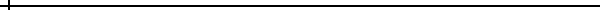 InvocationCall to OrderCitizen Input (Sign Up Sheet)Approve minutes from April 11, 2017 monthly council meetingNEW BUSINESSPaula Payton – West Pelzer Town Clerk – Public Works Report1st reading of 2017/2018 Budget Ordinance #2017-001INFORMATIONMayor’s Comments/UpdatesCouncil Comments/UpdatesAdjourn